GREENWOOD PUBLIC SCHOOL, ADITYAPURAM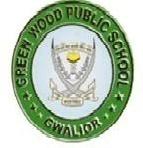 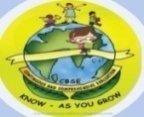 OUR MOTTO-DEVELOPMENT WITH DELIGHTSYLLABUS FOR MID TERM EXAMINATION (2023-24)CLASS: XINote: Mid Term Examination commences from 10th October 2023 SUBJECTSSYLLABUSENGLISHHornbill1. The Portrait of the lady.2. We're not Afraid to die if we're all together3.Discovering Tut-The Saga4.Landscape of the Soul5. The Ailing planet - The Green Movement 's RolePoem-The photograph, Laburnum Top, The voice of the rainSnapshot1. The Summer of the beautiful white horse2. The Address3. Mother's dayWriting SkillsPoster, Advertisement, Formal letters, SpeechReading SkillsComprehension, Note MakingPHYSICS2.Unit, Dimension & Measurement, 3.Motion in Straight Line,  4.Motion in plane, 5.Laws of Motion, 6.Work, Energy and Power, 7.Rotational MotionCHEMISTRY1. Some basic concepts of Chemistry, 2. Structure of Atom, 3. Chemical Bonding and Molecular Structure, 4. Classification of Elements and Periodicity in PropertiesMATHEMATICS1. Sets, 2. Relations & Functions, 3. Trigonometric Functions, 4. Complex Numbers, 5.Linear Inequalities, 6.Permutations and Combinations, 7. Binomial TheoremBIOLOGY1. The Living World, 2. Biological Classification, 3. Plant Kingdom, 4. Animal Kingdom, 5. Morphology of flowering plants, 6. Anatomy of Flowering Plants, 7. Structural Organization in Animals, 8. Cell- The Unit of Life, 9. Biomolecules, 10. Cell Division (Cell Cycle)BUSINESS STUDIESCh 1: Nature and Purpose of Business, Ch 2: Forms of Business Organization,Ch-3: Public, Private & Global Enterprise, Ch-4: Business Service, Ch-5: Emerging modes of Business, Ch-6: Social Ethics of BusinessECONOMICSPart - 1 MicroeconomicsChapter-1  Introduction to microeconomicsChapter-2  Consumer Equilibrium and utility analysisChapter-3  Theory of demandChapter-4  Price elasticity of demandChapter-5  Production functionChapter-6  Concept of CostChapter-7  Concept of Revenue Part - 2 StatisticsChapter-1 Introduction to statisticsChapter-2  Collection of data Chapter-3  Organization of data Chapter-4  Presentation of data Chapter-5  Measures of Central tendency - Arithmetic mean Chapter -6  Measures of Central tendency - Median and ModeACCOUNTANCY3. Theory Base of Accounting, Accounting Standards (IFRS), 4. Basics of Accounting, 5. Accounting Equations, 6. Rules of Debit and Credit, 7. Preparation of Journal &Ledger8. Subsidiary Book -1, Cash Book    9. Subsidiary Book-2, Other Books, 10. Trial BalancePHYSICAL        EDUCATION Unit-I Planning in Sports, Unit-II Olympic Movement, Unit – III Yoga and Life Style, Unit-IV – Physical Edu. And Sports for CWSN, Unit-V Children and Women in SportsPAINTING Unit 1 B- The Rajasthani School of a miniature painting/ History of miniature paintingCOMPUTER SCIENCEUnit-1 Computer Systems and OrganisationData Representation & Boolean Logic